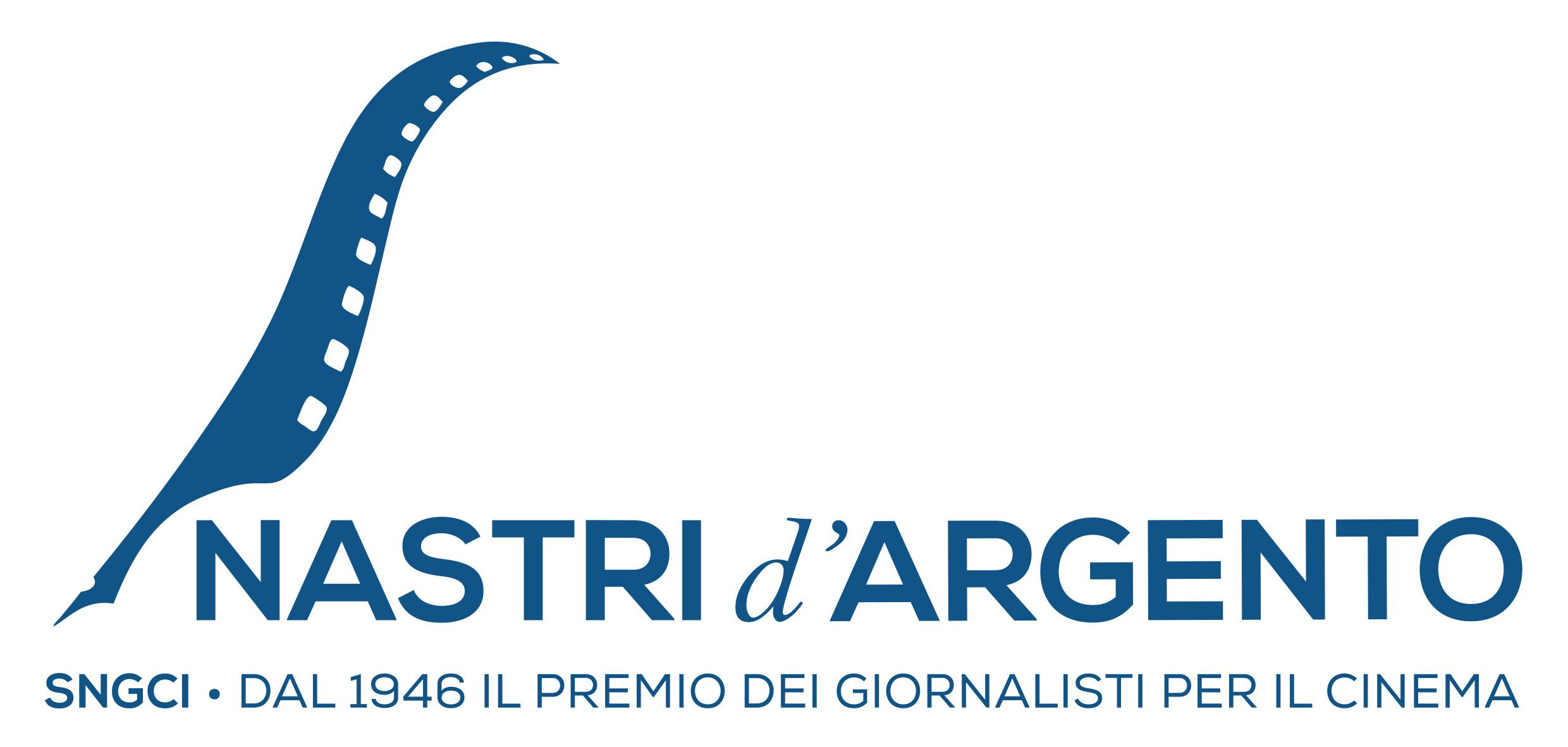 Il Nastro della legalità   Alla  seconda edizione il Premio dei Giornalisti Cinematograficiinsieme al Festival ‘Trame’ diretto da Gaetano SavatteriRoma, Maggio – Seconda edizione, quest’anno, nell’ambito delle iniziative promosse dai Giornalisti Cinematografici Italiani, del Nastro della legalità, il riconoscimento che un anno fa, insieme al Festival Trame diretto fa Gaetano Savatteri, ha lanciato un nuovo Premio per sottolineare il valore di denuncia di un ‘cinema civile’ che ha ritrovato una nuova stagione di vivacità. Ed è proprio nel segno di una  ‘militanza’ attiva sui temi della società che il Sngci – Sindacato Nazionale Giornalisti Cinematografici Italiani- ha raccolto l’invito di Trame. Festival dei libri sulle mafie di Lamezia Terme, in programma dal 19 al 23 Giugno prossimi, per aggiungere ancora una volta al palmarès dei prestigiosi Nastri d’Argento un riconoscimento specifico per un film che metta a fuoco, con la denuncia, la capacità di reagire alle mafie in omaggio ai nuovi eroi della resilienza che vivono pericolosamente in nome della legalità anche la quotidianità del loro mestiere. Il titolo del  film vincitore sarà annunciato nelle prossime settimane. Laura Delli Colli, Presidente, a nome del Direttivo dei Giornalisti Cinematografici nel ringraziare Trame per la condivisione di quest’iniziativa ne sottolinea il valore precisando che “Promuovere un Premio intitolato alla legalità è un dovere per un’Associazione di Giornalisti, come il nostro Sindacato, gruppo di specializzazione della Fnsi, che negli anni, non solo attraverso i Nastri d’Argento, condivide ogni occasione di ‘militanza’ attiva sui temi della società civile.”“Segnalare così, attraverso il cinema, nella sua migliore tradizione di impegno civile, storie o ‘casi’ che quotidianamente segnano il nostro lavoro nella cronaca ci ricorda che il cinema non vive solo di leggerezza, di red carpet e riflettori sullo star system ma, come insegna la lezione dei maestri di sempre, e come dimostra la verità di tanti piccoli film spesso indipendenti o in controtendenza, rende il cinema specchio della società e insieme strumento di denuncia sociale e di crescita civile. Proprio come dev’essere il lavoro di un buon cronista”. I Nastri d’Argento sono un Premio di interesse culturale nazionale con il sostegno del MiBAC  Ministero per i Beni e le Attività Culturali e il Turismo-  Direzione Generale per il Cinema
                      Ufficio Stampa Nastri D’Argento              Giulia Martinez                     Mob. + 39 335 7189949                       Email: giuliamar@alice.it  Twitter: @GiuliaGiuliamar                                                                                  Instagram: @giulia_martinezSNGCI Via Giulia n.4 00186 Roma  cinegiornalisti@libero.it  www.cinemagazineweb.it www.nastridargento.it